TOREK, 24.3.2020Dobro jutro stric ponedeljek, boter torek je že vstal…Imamo ga, torek seveda in z njim ponovno polno zanimivih nalog za vas, da se ne pozabimo. Ampak, ne pozabite!TO NISO POČITNICE, TO JE NAŠA ŠOLA NA DALJAVO. So mi nekateri starši povedali, da nočete reševati nalog. JA, JA….ZA TAKŠNE BOMO POTEM POUK NADOKNADILI V POLETJU…UH, TO PA LE NI TAKO DOBRO.TOREJ, LE VESELO NA DELO!SLOVENŠČINAMOJ DEŽNIK JE LAHKO BALON – DZ, STR.24Naloge:- POGLEJ POSNETEK NA YOUTUBE     https://youtu.be/9afWmebtrochttps- BESEDILO MOJ DEŽNIK JE LAHKO BALON PREBERI GLASNO (DZ 2, str. 24, 25). - REŠI NALOGE 3 – 6 V DZ2, STR. 24 – 25MATEMATIKAPONOVITEV: ČRTE, TOČKANALOGE:V RUMENEM RAČUNANJE JE IGRA REŠI STRANI 54 IN 57PRILOGA - MAT - 1PRILOGA - MAT Oglej si risbo. Preštej in vpiši zahtevane podatke. Označi presečišča.PRILOGA - MAT Oglej si risbo. Preštej in vpiši zahtevane podatke. Označi presečišča.GLASBA PESEM: HUDA MRAVLJICANALOGA:Besedilo pesmi imaš v berilu(Kdo bo z nami šel v gozdiček), str. 76, 77Besedilo pesmi prepiši v glasbeni zvezek in nariši.NA SPODNJI POVEZAVI POSLUŠAJ PESEM HUDA MRAVLJICA. POSKUSI SI JO ČIMBOLJ ZAPOMNITI, TAKO DA POJEŠ ZRAVEN.https://www.youtube.com/watch?v=loDtTAz5DcU LIKOVNAUSTVARJANJE Z NARAVNIMI MATERIALINALOGA:POJDI VEN (NE SAM) IN IZ NARAVNIH MATERIALOV USTVARI SVOJ ČAROBNI DEŽNIK (UPORABIŠ LAHKO VSE, KAR TI NARAVA PONUJA, UPORABI ČIMVEČ RAZLIČNIH MATERIALOV). V PRIMERU DEŽJA LAHKO USTVARJAŠ KAR V SVOJI SOBI IN UPORABIŠ KAR TI PRIDE POD ROKE. ME ŽE ZANIMA KAKŠNI DEŽNIKI BODO NASTALI!!ČE VAM USTVARJALNA ŽILICA ŠE VEDNO NE BO DALA MIRU, PA LAHKO USTVARITE ŠE KAJ ČISTO SVOJEGA. KAKŠNE SLIČICE BOM ZELO VESELA.SEM  VAM TUDI JAZ POSLALA SVOJO. ZA KAKŠNE IDEJE O MATERIALIH SI LAHKO POGLEDAŠ SPODNJE SLIKE.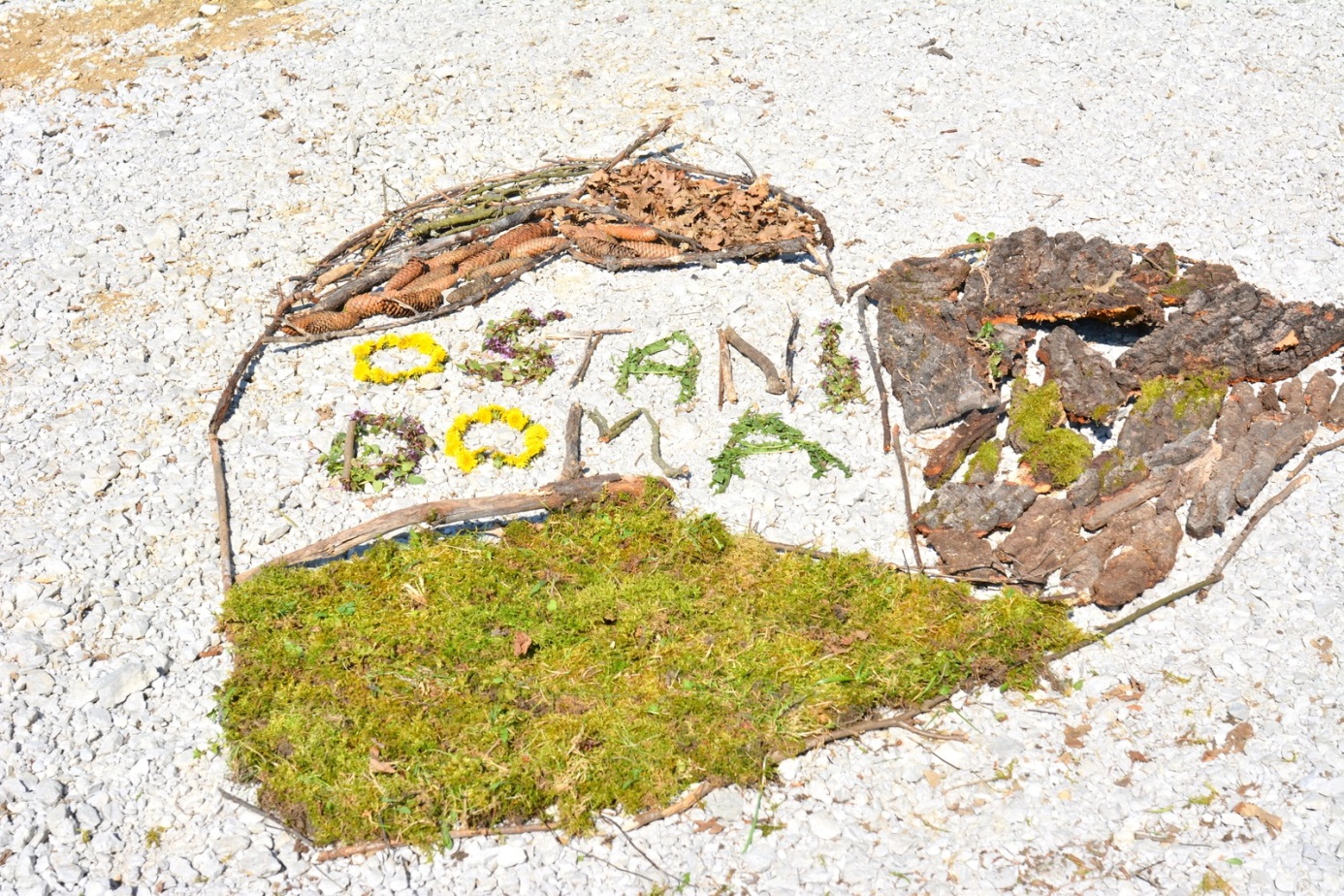 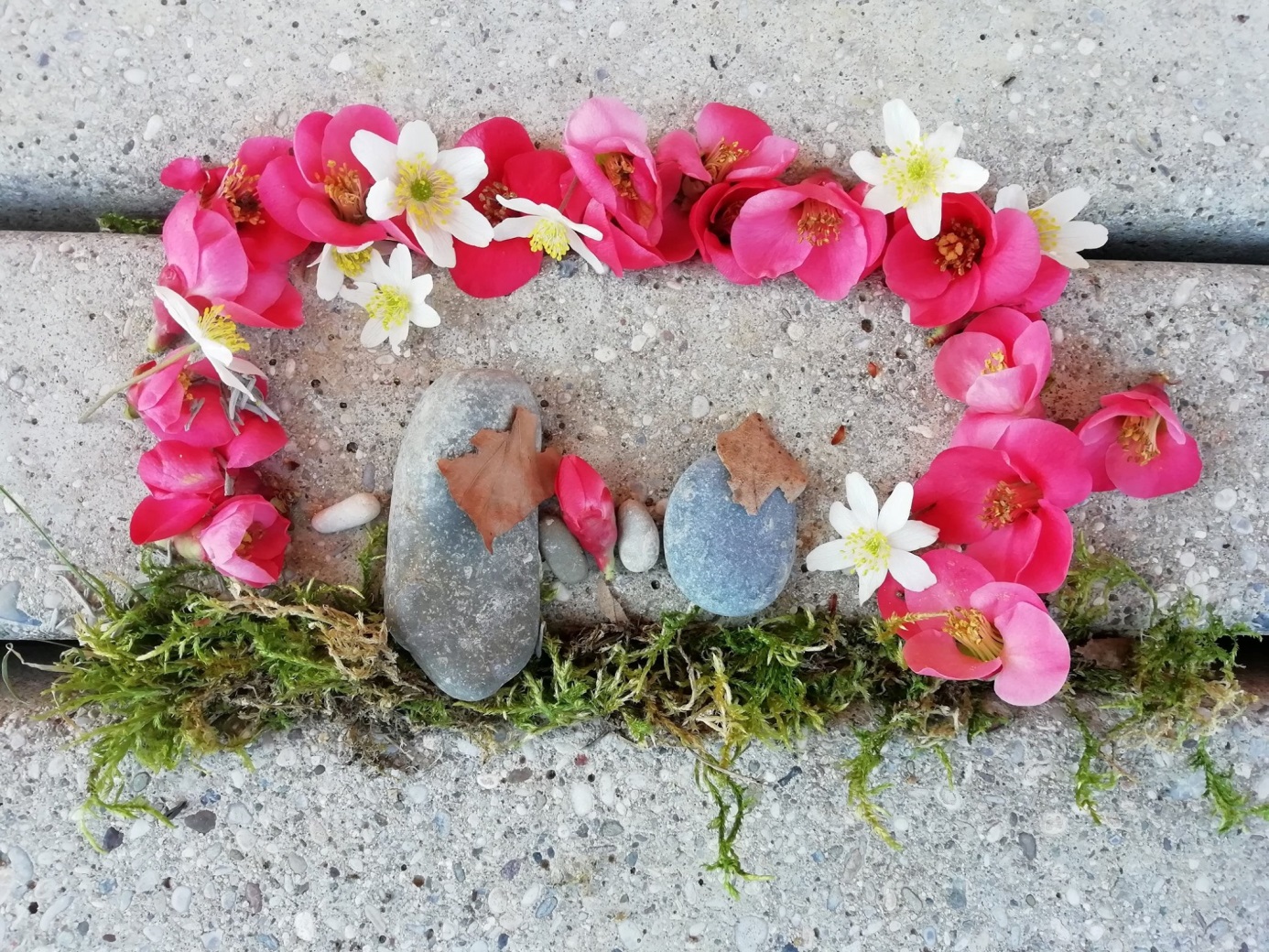 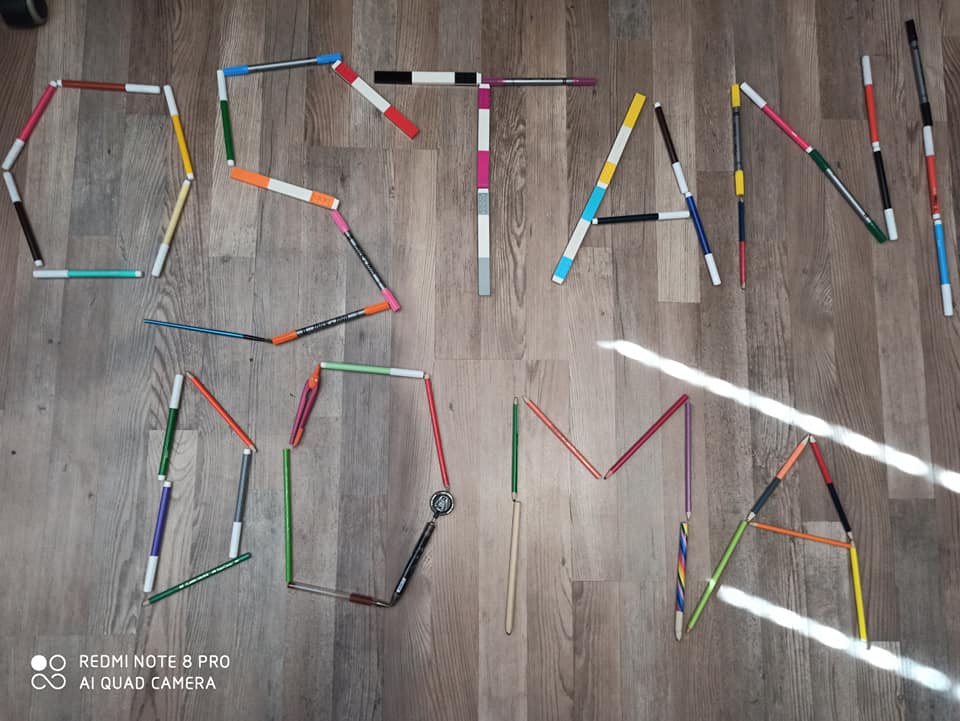 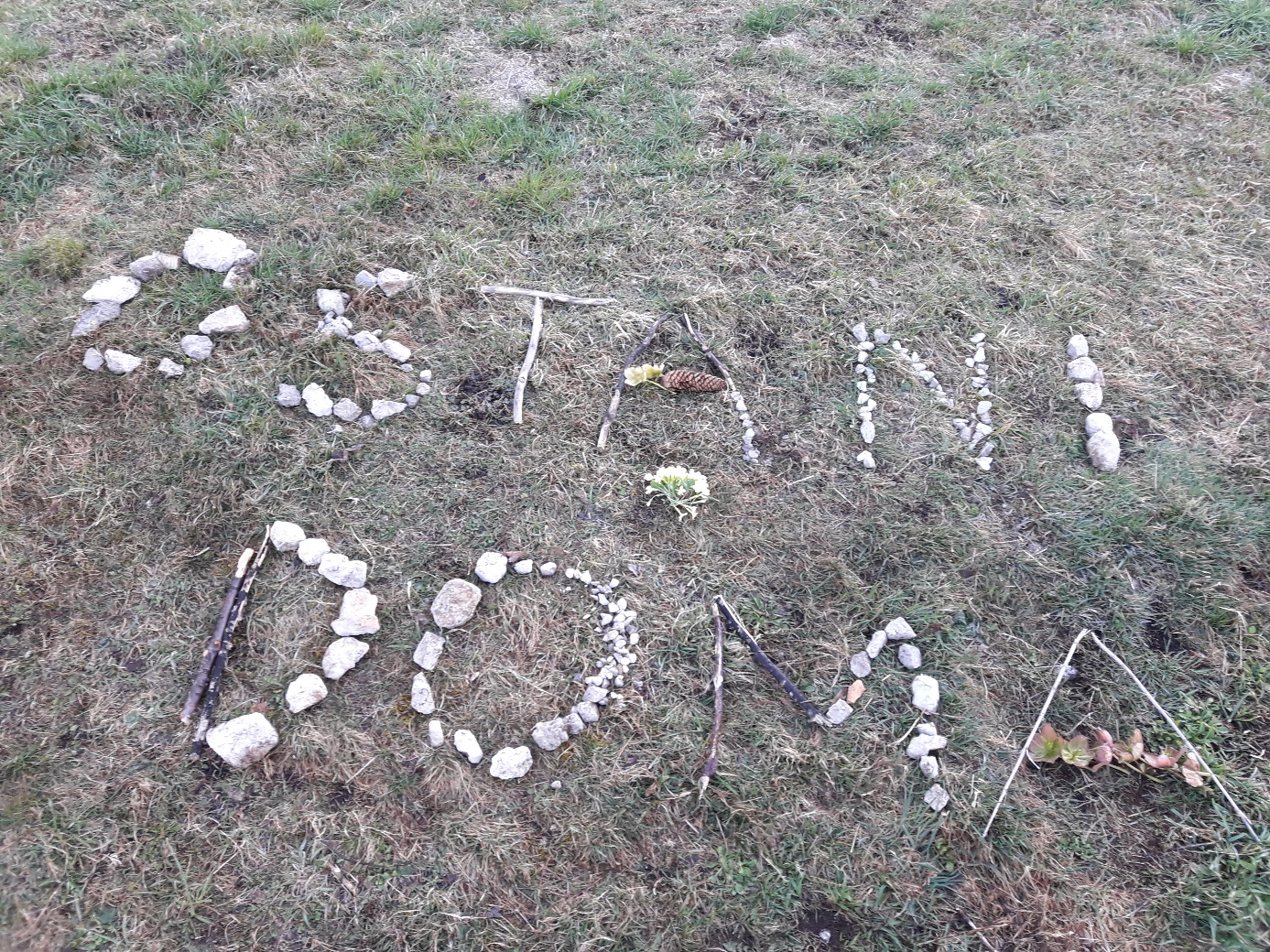 EVO, MOJ IZDELEK. UPAM, DA KOMU POMAGA IN OSTANE DOMA, DA BOMO MI PREJ PRIŠLI V ŠOLO.številoRAVNE ČRTEKRIVE KRTEPRESEČIŠČATOČKESKLENJENE ČRTEšteviloRAVNE ČRTEKRIVE KRTEPRESEČIŠČATOČKESKLENJENE ČRTE